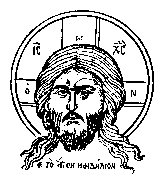 ΕΥΧΗ ΠΡΙΝ ΤΟ ΔΕΙΠΝΟ 
Φάγονται πένητες και εμπλησθήσονται και αινέσουσι Κύριον οι εκζητούντες αυτόν, ζήσονται αι καρδίαι αυτών εις αιώνα αιώνος. Αμήν. 
Δόξα Πατρί και Υιώ και Αγίο Πνεύματι και νύν και αεί και εις τους αιώνας των αιώνων. Αμήν. Κύριε ελέησον, Κύριε ελέησον, Κύριε ελέησον. Χριστέ ο Θεός, ευλόγησον την βρώσιν και την πόσιν των δούλων σου, οτι άγιος ει πάντοτε, νυν και αει και εις τους αιώνας των αιώνων. Αμήν. 
ΕΥΧΗ ΜΕΤΑ ΤΟ ΔΕΙΠΝΟ 
Εύφρανας ημάς, Κύριε, εν τοις ποιήμασι σου και εν τοις έργοις των χειρών σου ηγαλλιασθάμεθα. Εσημειώθη εφ' ημάς το φώς του προσώπου σου, Κύριε. Έδωκας ευφροσύνην εις τας καρδίας ημών. Απο καρπού σίτου, οίνου και ελαίου ενεπλήσθημεν, οτι σύ, Κύριε, κατά μόνας επ' ελπίδι κατώκησας ημάς. Αμήν. Δόξα Πατρί και Υιώ και Αγίο Πνεύματι και νύν και αεί και εις τους αιώνας των αιώνων. Αμήν. Κύριε ελέησον, Κύριε ελέησον, Κύριε ελέησον. Ευλογητός ο Θεός, ο ελεών και τρέφων ημάς εκ των αυτού πλουσίων δωρεών τη αυτού χάριτι και φιλανθρωπία πάντοτε, νύν και αεί και εις τους αιώνας των αιώνωω. Αμήν. Δόξα σοι, Κύριε, δόξα σοι, άγιε, δόξα σοι, βασιλεύ, οτι έδωκας ημίν βρώματα εις ευφροσύνην, πλήρωσον ημάς και Πνεύματος αγίου, ίνα ευρεθώμεν ενώπιών σου ευάρεστοι και μη κατασχυνθώμεν, όταν αποδώσης εκάστω κατα τα έργα αυτού.  Δι' ευχών των αγίων πατέρων ημών, Κύριε Ιησού Χριστέ ο Θεός, ελέησον και σώσον ημάς. Αμήν.